Orange and yellowRead the diary entries from Tyler to find out more about countries in North America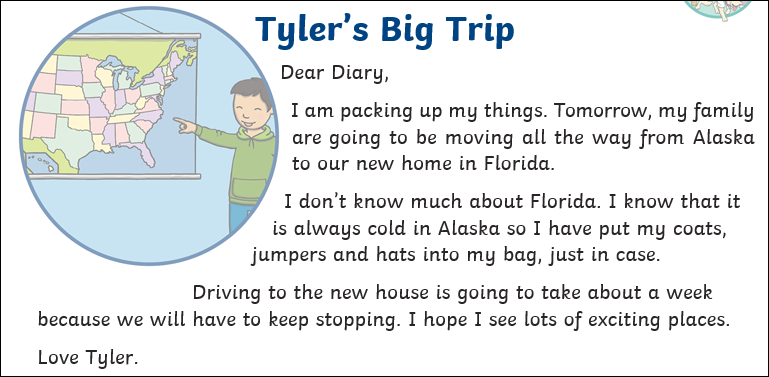 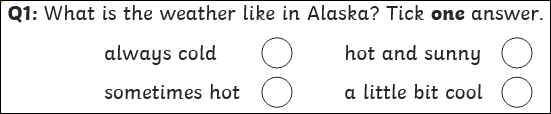 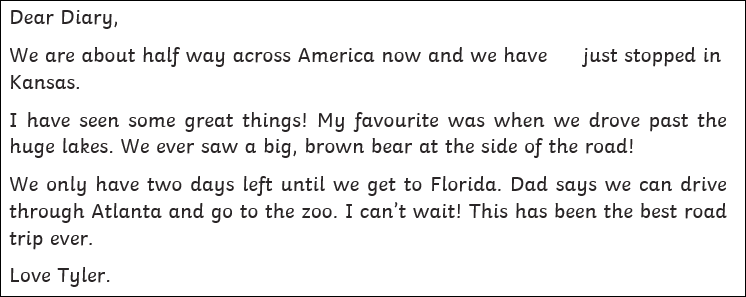 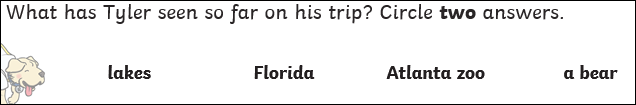 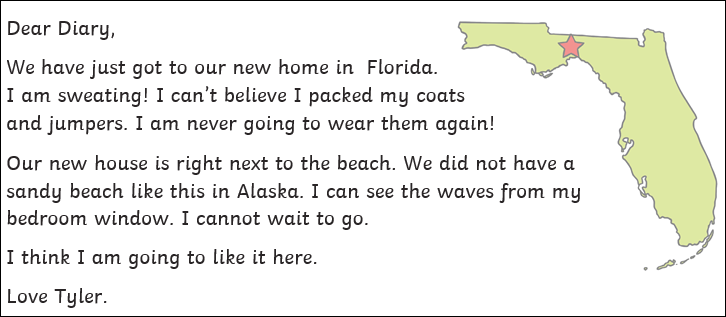 What is the weather like in Florida? How do you know?